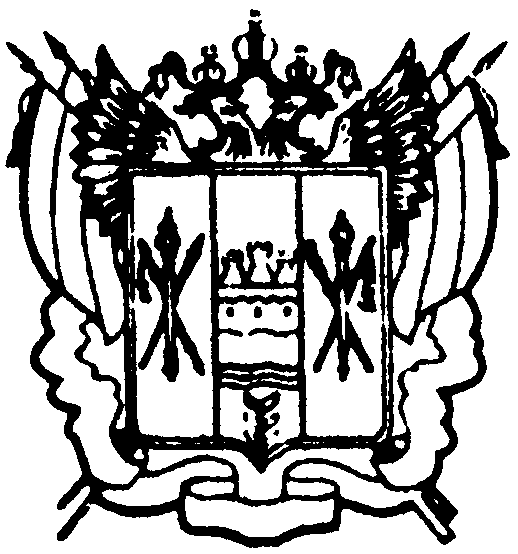 администрациЯ Цимлянского районаПОСТАНОВЛЕНИЕ18.06.2018   	                                № 345                                       г. ЦимлянскО внесении изменений в постановление Администрации Цимлянского района от 15.10.2013 № 1227 «Об утверждении муниципальной программы Цимлянского района «Доступная среда»В соответствии с постановлением Администрации Цимлянского района от 01.03.2018 № 101 «Об утверждении Порядка разработки, реализации и оценки эффективности муниципальных программ Цимлянского района»,  распоряжением Администрации Цимлянского района от 12.03.2018               № 41 «Об утверждении Методических рекомендаций по разработке и реализации муниципальных программ Цимлянского района»,ПОСТАНОВЛЯЕТ:	1. Внести в постановление Администрации Цимлянского района от 15.10.2013 № 1227 «Об утверждении муниципальной программы «Доступная среда» изменения, изложив приложение в новой редакции, согласно приложению.	2. Контроль за выполнением постановления возложить на заместителя главы Администрации Цимлянского района по социальной                        сфере Кузину С.Н.Глава Администрации Цимлянского района                                                                    В.В. СветличныйПостановление вноситуправление социальной защиты населенияПриложениек постановлению Администрации Цимлянского района18.06.2018 № 345ПАСПОРТмуниципальной программы Цимлянского района«Доступная среда»Паспорт подпрограммы 
«Адаптация приоритетных объектов социальной, транспортной 
и инженерной инфраструктуры для беспрепятственного доступа и 
получения услуг инвалидами и другими маломобильными группами населения» Паспорт подпрограммы  «Социальная интеграция инвалидов и других маломобильных групп населения в общество» Приоритеты и цели государственной политикив сфере поддержки и социальной защиты инвалидов на территории Цимлянского районаДоступная среда жизнедеятельности является ключевым условием интеграции инвалидов в общество. Способность инвалидов быть независимыми экономически, участвовать в политической, культурной и социальной жизни общества отражает уровень реализации их прав как граждан социального государства, создаёт предпосылки для реализации их потенциала и, следовательно, способствует социальному и экономическому развитию района. Муниципальная программа предусматривает реализацию комплекса мероприятий, направленных на устранение существующих препятствий и барьеров и обеспечение беспрепятственного доступа к приоритетным объектам и услугам в важных сферах жизнедеятельности инвалидов и других маломобильных групп населения, в том числе в сфере образования, физической культуры и спорта, транспорта, культуры, строительства и другое.Нерешенность проблемы формирования доступной среды порождает следующие социально-экономические последствия: высокая социальная зависимость, вынужденная изоляция инвалидов, осложняющая проведение медицинской, социальной и психологической реабилитации, выступающая в качестве самостоятельного фактора инвалидизации и предопределяющая возрастание спроса у инвалидов на медицинские и социальные услуги в стационарных и надомных условиях; равнодушное отношение к инвалидам в массовом сознании граждан и социальная разобщенность инвалидов и граждан, не являющихся инвалидами; ограничение жизнедеятельности других маломобильных групп населения (лиц преклонного возраста, временно нетрудоспособных, беременных, людей с детскими колясками, детей дошкольного возраста).Меры доступности включают в себя работы по установке пандусов, замену дверных полотен, снятию порогов, бордюров, установке поручней, подъёмных наклонных и вертикальных платформ, выполнение тактильной и контрастной предупреждающей разметки, соблюдение требований контрастности путей движения, доступности информации и безопасности. Поэтому создание адаптированной инфраструктуры в Цимлянском районе для маломобильных групп населения требует целевых материальных затрат, в том числе системной разъяснительной работы.Главной целью программы «Доступная среда» остается приобщение как можно большего числа инвалидов к полноценной жизни в обществе. Также приоритетными являются вопросы адаптации и трудоустройства инвалидов, создание условий для обучения детей-инвалидов в обычных школах.Муниципальная программа реализуется в соответствии с:Федеральным законом от 24.11.1995 № 181-ФЗ «О социальной защите инвалидов в Российской Федерации»;Областным законом от 05.07.2013 № 1115-ЗС «Об обеспечении на территории Ростовской области беспрепятственного доступа инвалидов и других маломобильных групп населения к объектам социальной, инженерной и транспортной инфраструктур».Сведения о показателях (индикаторах) муниципальной программы  Цимлянского района «Доступная среда», подпрограмм муниципальной программы и их значениях приведены в приложении № 1.Перечень подпрограмм, основных мероприятий муниципальной программы Цимлянского района «Доступная среда» приведен в приложении № 2.Расходы местного бюджета на реализацию муниципальной программы Цимлянского района «Доступная среда» приведены в приложении № 3.Расходы на реализацию муниципальной программы Цимлянского района «Доступная среда» приведены в приложении № 4.       Приложение № 1к муниципальной программе Цимлянского района«Доступная среда»СВЕДЕНИЯо показателях (индикаторах) муниципальной программы  «Доступная среда», подпрограмм и их значенияхПриложение № 2к муниципальной программе Цимлянского района«Доступная среда»ПЕРЕЧЕНЬподпрограмм, основных мероприятий подпрограмм и мероприятий ведомственных целевых программ муниципальной программы «Доступная среда»Приложение № 3к муниципальной программеЦимлянского района«Доступная среда»РАСХОДЫ
муниципального бюджета на реализацию муниципальной программы «Доступная среда»Приложение № 4к муниципальной программеЦимлянского района       «Доступная среда» Расходына реализацию муниципальной программы «Доступная среда»Верно: исполняющий обязанностиуправляющего делами                                                                                 Н.К. ГетмановаНаименование  муниципальной программы – «Доступная среда» (далее – муниципальная программа)Ответственный исполнитель муниципальной программы –управление социальной защиты населения муниципального образования «Цимлянский район» Ростовской областиСоисполнители муниципальной программы-отсутствуютУчастникимуниципальной программы –отдел культуры Администрации Цимлянского района, отдел образования Администрации Цимлянского района, Администрация Цимлянского районаПодпрограммы муниципальной программы – 1. Адаптация приоритетных объектов социальной, транспортной и инженерной инфраструктуры для беспрепятственного доступа и получения услуг инвалидами и другими маломобильными группами населения.2. Социальная интеграция инвалидов и других маломобильных групп населения в обществоПрограммно-целевые инструменты муниципальной программы –отсутствуютЦель муниципальной программы –обеспечение беспрепятственного доступа к приоритетным объектам и услугам в приоритетных сферах жизнедеятельности инвалидов и других маломобильных групп населения (людей, испытывающих затруднения при самостоятельном передвижении, получении услуг, необходимой информации) на территории Цимлянского районаЗадачи муниципальной программы –формирование к 2020 году условий для беспрепятственного доступа к объектам и услугам в приоритетных сферах жизнедеятельности инвалидов и других маломобильных групп населения;совершенствование механизма предоставления услуг
в сфере реабилитации с целью интеграции инвалидов
в обществоЦелевые индикаторы и показатели  муниципальной программы –доля инвалидов, положительно оценивающих уровень доступности приоритетных объектов социальной инфраструктуры и услуг в приоритетных сферах жизнедеятельности, в общей численности инвалидов, проживающих в Цимлянском районе;доля доступных для инвалидов и других маломобильных групп населения приоритетных объектов социальной, транспортной, инженерной инфраструктуры  в общем количестве приоритетных объектов социальной инфраструктуры;доля инвалидов, обеспеченных техническими средствами реабилитации, от общего числа обратившихся инвалидовЭтапы и сроки 
реализации муниципальной программы –реализация муниципальной программы запланирована на 2014 – 2020 годы и осуществляется в два этапа:1-й этап – 2014 – 2016 годы;2-й этап – 2017 – 2020 годыРесурсное обеспечение  муниципальной программыОжидаемые результаты реализации муниципальной программы –-общий объем средств, необходимый для финансирования муниципальной программы в 2014 – 2020 годах, составляет всего 6655,0 тыс. рублей, 
в том числе:2014 год – 2299,9 тыс. рублей;2015 год – 3786,4 тыс. рублей;2016 год – 316,7 тыс. рублей;2017 год – 52,5 тыс. рублей;2018 год – 153,7 тыс. рублей;2019 год – 22,9 тыс. рублей;2020 год – 22,9  тыс. рублей.средства федерального бюджета – 4366,0  рублей,в том числе:2014 год − 1597,1 тыс. рублей;2015 год − 2733,5  тыс. рублей;2016 год – 4,2 тыс. рублей;2017 год – 7,5 тыс. рублей;2018 год – 7,9 тыс. рублей;2019 год – 7,9 тыс. рублей;2020 год – 7,9 тыс. рублей;средства областного бюджета – 1431,9 рублей,в том числе:2014 год − 522,5 тыс. рублей;2015 год – 909,4 тыс. рублей;средства местного бюджета – 857,1 тыс. рублей,в том числе:2014 год − 180,3 тыс. рублей;2015 год − 143,5 тыс. рублей;2016 год − 312,5  тыс. рублей;2017 год − 45,0  тыс. рублей;2018 год − 145,8 тыс. рублей;2019 год − 15,0 тыс. рублей;2020 год − 15,0  тыс. рублей.увеличение количества инвалидов, положительно оценивающих уровень доступности приоритетных объектов социальной инфраструктуры и услуг в приоритетных сферах жизнедеятельности;увеличение количества доступных для инвалидов и других маломобильных групп населения приоритетных объектов социальной, транспортной, инженерной инфраструктуры;увеличение количества инвалидов, обеспеченных техническими средствами реабилитацииНаименование подпрограммы –«Адаптация приоритетных объектов социальной, транспортной и инженерной инфраструктуры для беспрепятственного доступа и получения услуг инвалидами и другими маломобильными группами населения» (далее – подпрограмма 1)Ответственный исполнитель подпрограммы–управление социальной защиты населения муниципального образования «Цимлянский район» Ростовской областиУчастникиподпрограммы –отдел культуры Администрации района, отдел образования Администрации Цимлянского района, Администрация Цимлянского районаПрограммно-целевые инструменты подпрограммы –отсутствуютЦель подпрограммы –создание безбарьерной среды в приоритетных объектах социальной, транспортной и инженерной инфраструктуры для инвалидов и других маломобильных групп населенияЗадачи подпрограммы –оценка состояния и повышение уровня доступности приоритетных объектов и услуг в приоритетных сферах жизнедеятельности инвалидов и других маломобильных групп населенияЦелевые индикаторы и показатели  подпрограммы доля объектов социальной инфраструктуры, на которые сформированы паспорта доступности, в общем количестве объектов социальной инфраструктуры в приоритетных сферах жизнедеятельности инвалидов и других маломобильных групп населения;доля доступных для детей - инвалидов образовательных учреждений в общем количестве образовательных учреждений района, реализующих образовательные программы общего образованияЭтапы и сроки 
реализации подпрограммы –срок реализации подпрограммы запланирован на 2014 – 2020 годы и делится на два этапа:1-й этап – 2014 – 2016 годы;2-й этап – 2017 – 2020 годыРесурсное обеспечение  подпрограммы –общий объем средств, необходимый для финансирования подпрограммы  в 2014 - 2020 годах составляет всего 6590,6 тыс. рублей, в том числе:2014 год – 2272,6 тыс. рублей;2015 год – 3784,7 тыс. рублей;2016 год – 312,5 тыс. рублей;2017 год – 45,0 тыс. рублей;2018 год – 145,8 тыс. рублей;2019 год – 15,0 тыс. рублей;2020 год – 15,0 тыс. рублей.Ожидаемые результаты реализации подпрограммы –увеличение количества объектов социальной инфраструктуры в приоритетных сферах жизнедеятельности инвалидов и других маломобильных групп населения, на которые сформированы паспорта доступности;увеличение количества доступных для детей-инвалидов образовательных учреждений  района, реализующих образовательные программы общего образования.Наименование подпрограммы –«Социальная интеграция инвалидов и других маломобильных групп населения в общество» (далее – подпрограмма 2)Ответственный исполнитель подпрограммы–управление социальной защиты населения муниципального образования «Цимлянский район» Ростовской областиУчастникиподпрограммы –отдел культуры Администрации Цимлянского района, отдел образования Администрации Цимлянского района Программно-целевые инструменты подпрограммы –отсутствуютЦель подпрограммы –реализация мероприятий по предоставлению услуг в сфере реабилитации инвалидов с целью их интеграции в обществоЗадачи подпрограммы –преодоление социальной разобщенности в обществе и формирование позитивного отношения к проблемам инвалидов и к проблеме обеспечения доступной среды жизнедеятельности для инвалидов;повышение доступности и качества реабилитационных услуг (развитие системы реабилитации и социальной интеграции инвалидов)Целевые индикаторы и показатели  подпрограммы –доля инвалидов, положительно оценивающих отношение населения к проблемам инвалидов;доля инвалидов с заболеваниями опорно-двигательного аппарата, обеспеченных техническими средствами реабилитации в соответствии с областным перечнем в рамках индивидуальной программы реабилитации, от общего числа обратившихся;доля инвалидов по зрению, обеспеченных техническими средствами реабилитации в соответствии с областным перечнем в рамках индивидуальной программы реабилитации, от общего числа обратившихся;доля инвалидов по слуху, получивших услуги диспетчерской связи посредством телефонной, интернет-связи, от общего количества обратившихся за услугойЭтапы и сроки 
реализации подпрограммы–реализация подпрограммы 2 запланирована на 2014 – 2020 годы (этапы реализации подпрограммы не выделяются)есурсное обеспечение  подпрограммы –общий объем средств федерального бюджета, необходимый для финансирования подпрограммы 2  в 2014 – 2020  годах, составляет всего 64,4 тыс. рублей, в том числе:2014 год – 27,3 тыс. рублей;2015 год – 1,7 тыс. рублей;2016 год – 4,2 тыс. рублей;2017 год – 7,5 тыс. рублей;2018 год – 7,9 тыс. рублей;2019 год – 7,9 тыс. рублей;2020 год – 7,9 тыс. рублей.Ожидаемые результаты реализации подпрограммы муниципальной программы –увеличение количества инвалидов, положительно оценивающих отношение населения к проблемам инвалидов;увеличение количества инвалидов с заболеваниями опорно-двигательного аппарата, обеспеченных техническими средствами реабилитации в соответствии с областным перечнем в рамках индивидуальной программы реабилитации;увеличение количества инвалидов по зрению, обеспеченных техническими средствами реабилитации в соответствии с областным перечнем в рамках индивидуальной программы реабилитации№  
п/пНомер и наименование показателя (индикатора)Вид показателяЕдиница  
измеренияЗначение показателяЗначение показателяЗначение показателяЗначение показателяЗначение показателяЗначение показателяЗначение показателяЗначение показателя№  
п/пНомер и наименование показателя (индикатора)Вид показателяЕдиница  
измерения2013 год2014 год2015 год2016 год2017 год2018 год2019 год2020 год11234567891011Муниципальная программа Цимлянского района «Доступная среда»Муниципальная программа Цимлянского района «Доступная среда»Муниципальная программа Цимлянского района «Доступная среда»Муниципальная программа Цимлянского района «Доступная среда»Муниципальная программа Цимлянского района «Доступная среда»Муниципальная программа Цимлянского района «Доступная среда»Муниципальная программа Цимлянского района «Доступная среда»Муниципальная программа Цимлянского района «Доступная среда»Муниципальная программа Цимлянского района «Доступная среда»Муниципальная программа Цимлянского района «Доступная среда»Муниципальная программа Цимлянского района «Доступная среда»Муниципальная программа Цимлянского района «Доступная среда»Муниципальная программа Цимлянского района «Доступная среда»1.1.Показатель 1. Доля инвалидов, положительно оценивающих  уровень доступности приоритетных объектов социальной инфраструктуры и услуг в приоритетных сферах жизнедеятельности, в общей численности инвалидов, проживающих в Цимлянском районе     ведомственныйпроцентов–72535456070802.2.Показатель 2. Доля доступных для инвалидов и других маломобильных групп населения приоритетных объектов социальной, транспортной, инженерной инфраструктуры в общем количестве приоритетных объектов социальной инфраструктуры      ведомственныйпроцентов––2340556575803.3.Показатель 3. Доля инвалидов, обеспеченных техническими средствами реабилитации, от общего числа обратившихся инвалидов ведомственныйпроцентов3540305055606570Подпрограмма 1. «Адаптация приоритетных объектов социальной, транспортной и инженерной инфраструктуры 
для беспрепятственного доступа и получения услуг инвалидами и другими маломобильными группами населения»Подпрограмма 1. «Адаптация приоритетных объектов социальной, транспортной и инженерной инфраструктуры 
для беспрепятственного доступа и получения услуг инвалидами и другими маломобильными группами населения»Подпрограмма 1. «Адаптация приоритетных объектов социальной, транспортной и инженерной инфраструктуры 
для беспрепятственного доступа и получения услуг инвалидами и другими маломобильными группами населения»Подпрограмма 1. «Адаптация приоритетных объектов социальной, транспортной и инженерной инфраструктуры 
для беспрепятственного доступа и получения услуг инвалидами и другими маломобильными группами населения»Подпрограмма 1. «Адаптация приоритетных объектов социальной, транспортной и инженерной инфраструктуры 
для беспрепятственного доступа и получения услуг инвалидами и другими маломобильными группами населения»Подпрограмма 1. «Адаптация приоритетных объектов социальной, транспортной и инженерной инфраструктуры 
для беспрепятственного доступа и получения услуг инвалидами и другими маломобильными группами населения»Подпрограмма 1. «Адаптация приоритетных объектов социальной, транспортной и инженерной инфраструктуры 
для беспрепятственного доступа и получения услуг инвалидами и другими маломобильными группами населения»Подпрограмма 1. «Адаптация приоритетных объектов социальной, транспортной и инженерной инфраструктуры 
для беспрепятственного доступа и получения услуг инвалидами и другими маломобильными группами населения»Подпрограмма 1. «Адаптация приоритетных объектов социальной, транспортной и инженерной инфраструктуры 
для беспрепятственного доступа и получения услуг инвалидами и другими маломобильными группами населения»Подпрограмма 1. «Адаптация приоритетных объектов социальной, транспортной и инженерной инфраструктуры 
для беспрепятственного доступа и получения услуг инвалидами и другими маломобильными группами населения»Подпрограмма 1. «Адаптация приоритетных объектов социальной, транспортной и инженерной инфраструктуры 
для беспрепятственного доступа и получения услуг инвалидами и другими маломобильными группами населения»Подпрограмма 1. «Адаптация приоритетных объектов социальной, транспортной и инженерной инфраструктуры 
для беспрепятственного доступа и получения услуг инвалидами и другими маломобильными группами населения»4.4.Показатель 1.1. Доля объектов социальной инфраструктуры, на которые сформированы паспорта доступности, в общем количестве объектов социальной инфраструктуры в приоритетных сферах жизнедеятельности инвалидов и других маломобильных групп населенияведомственныйпроцентов–2046701001001001005.5.Показатель 1.2. Доля доступных для детей-инвалидов образовательных учреждений в общем количестве образовательных учреждений, реализующих образовательные программы общего образованияведомственныйпроцентов1,01,011,52,02,02,02,02,0Подпрограмма 2. «Социальная интеграция инвалидов и других маломобильных групп населения в общество»Подпрограмма 2. «Социальная интеграция инвалидов и других маломобильных групп населения в общество»Подпрограмма 2. «Социальная интеграция инвалидов и других маломобильных групп населения в общество»Подпрограмма 2. «Социальная интеграция инвалидов и других маломобильных групп населения в общество»Подпрограмма 2. «Социальная интеграция инвалидов и других маломобильных групп населения в общество»Подпрограмма 2. «Социальная интеграция инвалидов и других маломобильных групп населения в общество»Подпрограмма 2. «Социальная интеграция инвалидов и других маломобильных групп населения в общество»Подпрограмма 2. «Социальная интеграция инвалидов и других маломобильных групп населения в общество»Подпрограмма 2. «Социальная интеграция инвалидов и других маломобильных групп населения в общество»Подпрограмма 2. «Социальная интеграция инвалидов и других маломобильных групп населения в общество»Подпрограмма 2. «Социальная интеграция инвалидов и других маломобильных групп населения в общество»Подпрограмма 2. «Социальная интеграция инвалидов и других маломобильных групп населения в общество»6.6.Показатель 2.1. Доля инвалидов, положительно оценивающих отношение населения к проблемам инвалидов      ведомственныйпроцентов–202535405060707.7.Показатель 2.2. Доля инвалидов с заболеваниями опорно-двигательного аппарата, обеспеченных техническими средствами реабилитации в соответствии с областным перечнем в рамках индивидуальной  программы реабилитации, от общего числа обратившихся ведомственныйпроцентов36,840,026,350,055,060,065,070,08.8.Показатель 2.3. Доля инвалидов по зрению, обеспеченных техническими средствами реабилитации в соответствии с областным  перечнем в рамках индивидуальной программы реабилитации, от общего числа  обратившихсяведомственныйпроцентов33,640,033,350,055,060,065,070,0№ 
п/пНомер и наименование    
основного мероприятия целевой программыОтветственный  
исполнительСрокСрокОжидаемый     непосредственный 
результат     
(краткое описание)Последствия 
не реализации
основного   
 мероприятияПоказатель   муниципальной 
программы    
(подпрограммы)№ 
п/пНомер и наименование    
основного мероприятия целевой программыОтветственный  
исполнительначала  
реализацииокончания 
реализацииОжидаемый     непосредственный 
результат     
(краткое описание)Последствия 
не реализации
основного   
 мероприятияПоказатель   муниципальной 
программы    
(подпрограммы)12345678Подпрограмма 1.  «Адаптация приоритетных объектов социальной, транспортной и инженерной инфраструктуры 
для беспрепятственного доступа и получения услуг инвалидами и другими маломобильными группами населения»Подпрограмма 1.  «Адаптация приоритетных объектов социальной, транспортной и инженерной инфраструктуры 
для беспрепятственного доступа и получения услуг инвалидами и другими маломобильными группами населения»Подпрограмма 1.  «Адаптация приоритетных объектов социальной, транспортной и инженерной инфраструктуры 
для беспрепятственного доступа и получения услуг инвалидами и другими маломобильными группами населения»Подпрограмма 1.  «Адаптация приоритетных объектов социальной, транспортной и инженерной инфраструктуры 
для беспрепятственного доступа и получения услуг инвалидами и другими маломобильными группами населения»Подпрограмма 1.  «Адаптация приоритетных объектов социальной, транспортной и инженерной инфраструктуры 
для беспрепятственного доступа и получения услуг инвалидами и другими маломобильными группами населения»Подпрограмма 1.  «Адаптация приоритетных объектов социальной, транспортной и инженерной инфраструктуры 
для беспрепятственного доступа и получения услуг инвалидами и другими маломобильными группами населения»Подпрограмма 1.  «Адаптация приоритетных объектов социальной, транспортной и инженерной инфраструктуры 
для беспрепятственного доступа и получения услуг инвалидами и другими маломобильными группами населения»1.О.М. 1.1. Совершенствование нормативной правовой основы формирования жизнедеятельности инвалидов и других маломобильных групп населенияУСЗН2014 год2020 годсводная информация, позволяющая объективно оценивать и систематизировать доступность объектов и услуг в приоритетных сферах жизнедеятельности инвалидов и других маломобильных групп населения; сформированная карта доступности объектов и услуг, отображающая        сравниваемую информацию о  доступности объектов и услуг для инвалидов и других  маломобильных групп населенияотсутствие оценки и систематизации доступности объектов и услуг в приоритетных сферах жизнедеятельности инвалидов и других маломобильных групп населения; отсутствие сформированной карты доступности объектов и услуг1, 2, 1.12.О.М. 1.2. Адаптация для инвалидов и других маломобильных групп населения приоритетных объектов и услуг социальной инфраструктуры путем ремонта и дооборудования техническими средствами адаптацииУСЗН, отдел образования Администрации Цимлянского района, отдел культуры Администрации Цимлянского района2014 год2020 годоснащение приоритетных объектов социальной инфраструктуры техническими средствами адаптации для беспрепятственного доступа и получения услуг инвалидами и другими маломобильными группами населенияотсутствие беспрепятственного доступа и получения услуг инвалидами и другими маломобильными группами населения1, 2, 1.2Подпрограмма  2. «Социальная интеграция инвалидов и других маломобильных групп населения в общество»Подпрограмма  2. «Социальная интеграция инвалидов и других маломобильных групп населения в общество»Подпрограмма  2. «Социальная интеграция инвалидов и других маломобильных групп населения в общество»Подпрограмма  2. «Социальная интеграция инвалидов и других маломобильных групп населения в общество»Подпрограмма  2. «Социальная интеграция инвалидов и других маломобильных групп населения в общество»Подпрограмма  2. «Социальная интеграция инвалидов и других маломобильных групп населения в общество»Подпрограмма  2. «Социальная интеграция инвалидов и других маломобильных групп населения в общество»3.О.М. 2.1. Совершенствование организационной основы формирования жизнедеятельности инвалидов и других маломобильных групп населения УСЗН2014 год2020 годсводная информация, полученная на основании общественного мнения инвалидов,  позволяющая объективно оценить доступность объектов и услуг в приоритетных сферах жизнедеятельности инвалидов и других маломобильных групп населения, а также отношение населения к проблемам инвалидовотсутствие оценки доступности объектов и услуг в приоритетных сферах жизнедеятельности инвалидов и других маломобильных групп населения, а также отношения населения к проблемам инвалидов1, 2.14.О.М. 2.2. Выплата  компенсации инвалидам  страховых премий по  договорам обязательного страхования гражданской ответственности владельцев транспортных средствУСЗН2014 год2020 годобеспечение социальных гарантий 
инвалидовреализация социальных гарантий инвалидов не в полной мере2.15.О.М. 2.3. Обеспечение инвалидов техническими средствами реабилитацииУСЗН2014 год2020 годреализация прав инвалидов на обеспечение техническими средствами реабилитациинарушение прав инвалидов на обеспечение техническими средствами реабилитации3, 2.2, 2.36.О.М. 2.4. Проведение мероприятий, посвященных Международному дню Белой трости, Международному дню инвалидовУСЗН, отдел культуры Администрации Цимлянского района2014 год2020 годповышение культурного развития, привлечение внимания общественности к проблемам инвалидовнегативное отражение на уровень культурного развития инвалидов, а также негативное отношение населения к проблемам инвалидов3, 2.2, 2.37.О.М. 2.5. Проведение совещаний, семинаров, «круглых столов», конференций, мероприятий по проблемам инвалидов и инвалидностиУСЗН2014 год2020 годпривлечение внимания общественности к проблемам инвалидовнегативное отношение населения к проблемам инвалидов3, 2.2, 2.3Наименование      
муниципальной программы, подпрограммы муниципальной программы,основного мероприятия Ответственный  
исполнитель,   
соисполнители,  
 участникиКод бюджетной   
   классификации   
Код бюджетной   
   классификации   
Код бюджетной   
   классификации   
Код бюджетной   
   классификации   
Объем расходов всего (тыс.рублей)Расходы  (тыс. рублей), годыРасходы  (тыс. рублей), годыРасходы  (тыс. рублей), годыРасходы  (тыс. рублей), годыРасходы  (тыс. рублей), годыРасходы  (тыс. рублей), годыРасходы  (тыс. рублей), годыНаименование      
муниципальной программы, подпрограммы муниципальной программы,основного мероприятия Ответственный  
исполнитель,   
соисполнители,  
 участникиГРБСРзПрЦСРВРОбъем расходов всего (тыс.рублей)2014 2015 2016 2017 2018 2019 2020 134567891011121314Муниципальная 
программа  «Доступная среда» всегов том числе:––––6655,02299,93786,4316,752,5153,722,922,9Муниципальная 
программа  «Доступная среда» УСЗН МО «Цимлянский район» РО,       
всего913–––254,427,31,719,222,5153,715,015,0Муниципальная 
программа  «Доступная среда» отдел образования Администрации Цимлянского района, всего907–––6267,32242,63754,7270,0––––Муниципальная 
программа  «Доступная среда» отдел культуры Администрации Цимлянского района, всего906–––87,530,030,012,515,0Муниципальная 
программа  «Доступная среда» Администрация Цимлянского районавсего90230,015,015,0Подпрограмма 1. «Адаптация приоритетных объектов социальной, транспортной и инженерной инфраструктуры для беспрепятственного доступа и получения услуг инвалидами и другими маломобильными группами населения»всегов том числе:––––6590,62272,63784,7312,545,0145,815,015,0Подпрограмма 1. «Адаптация приоритетных объектов социальной, транспортной и инженерной инфраструктуры для беспрепятственного доступа и получения услуг инвалидами и другими маломобильными группами населения»УСЗН МО «Цимлянский район» РО913–––205,8––15,015,0145,815,015,0Подпрограмма 1. «Адаптация приоритетных объектов социальной, транспортной и инженерной инфраструктуры для беспрепятственного доступа и получения услуг инвалидами и другими маломобильными группами населения»отдел образования Администрации Цимлянского района 907–––6267,32242,63754,7270,0––––Подпрограмма 1. «Адаптация приоритетных объектов социальной, транспортной и инженерной инфраструктуры для беспрепятственного доступа и получения услуг инвалидами и другими маломобильными группами населения»отдел культуры Администрации Цимлянского район906–––87,530,030,012,515,0–––Подпрограмма 1. «Адаптация приоритетных объектов социальной, транспортной и инженерной инфраструктуры для беспрепятственного доступа и получения услуг инвалидами и другими маломобильными группами населения»Администрация Цимлянского района902–––30,0––15,015,0–––О.М. 1.1 Совершенствование нормативной правовой основы формирования жизнедеятельности инвалидов и других маломобильных групп населенияУСЗН МО «Цимлянский район» РО–––––––––––О.М. 1.2 Адаптация для инвалидов и других маломобильных групп населения приоритетных объектов и услуг  социальной инфраструктуры  путем ремонта и дооборудования техническими средствами адаптации отдел культуры Администрации Цимлянского район9060702051005961060,030,030,0-О.М. 1.2 Адаптация для инвалидов и других маломобильных групп населения приоритетных объектов и услуг  социальной инфраструктуры  путем ремонта и дооборудования техническими средствами адаптации отдел культуры Администрации Цимлянского район9060703051000059061027,512,515,0---О.М. 1.2 Адаптация для инвалидов и других маломобильных групп населения приоритетных объектов и услуг  социальной инфраструктуры  путем ремонта и дооборудования техническими средствами адаптации отдел образования Администрации Цимлянского района907070205173816101431,9522,5909,4–––––О.М. 1.2 Адаптация для инвалидов и других маломобильных групп населения приоритетных объектов и услуг  социальной инфраструктуры  путем ремонта и дооборудования техническими средствами адаптации отдел образования Администрации Цимлянского района907070205150276104301,61569,82731,8–––––О.М. 1.2 Адаптация для инвалидов и других маломобильных групп населения приоритетных объектов и услуг  социальной инфраструктуры  путем ремонта и дооборудования техническими средствами адаптации отдел образования Администрации Цимлянского района90707020510381612263,8150,3113,5–––––О.М. 1.2 Адаптация для инвалидов и других маломобильных групп населения приоритетных объектов и услуг  социальной инфраструктуры  путем ремонта и дооборудования техническими средствами адаптации отдел образования Администрации Цимлянского района90707020510000590612270,000270,0О.М. 1.2 Адаптация для инвалидов и других маломобильных групп населения приоритетных объектов и услуг  социальной инфраструктуры  путем ремонта и дооборудования техническими средствами адаптации Администрация Цимлянского района9020113051002129024030,00015,015,0О.М. 1.2 Адаптация для инвалидов и других маломобильных групп населения приоритетных объектов и услуг  социальной инфраструктуры  путем ремонта и дооборудования техническими средствами адаптации УСЗН МО «Цимлянский район» РО91310020510000590610169,90015,015,0109,915,015,0О.М. 1.2 Адаптация для инвалидов и других маломобильных групп населения приоритетных объектов и услуг  социальной инфраструктуры  путем ремонта и дооборудования техническими средствами адаптации УСЗН МО «Цимлянский район» РО913113051002129024435,935,9Подпрограмма 2. «Социальная интеграция инвалидов и других маломобильных групп населения в общество»всего,в том числе:913–––64,427,31,74,27,57,97,97,9Подпрограмма 2. «Социальная интеграция инвалидов и других маломобильных групп населения в общество»УСЗН МО «Цимлянский район» РО64,427,31,74,27,57,97,97,9О.М. 2.1 Совершенствование организационной основы форми-рования жизнедеятельности инв-алидов и других маломобильных групп населенияУСЗН МО «Цимлянский район» РО–––––––––––О.М. 2.2 Выплаты инвалидам компенсаций страховых премий по договорам обязательного страхования гражданской ответственности владельцев транспортных средствУСЗН МО «Цимлянский район» РО913100305252802400,40,30,1-––––О.М. 2.2 Выплаты инвалидам компенсаций страховых премий по договорам обязательного страхования гражданской ответственности владельцев транспортных средствУСЗН МО «Цимлянский район» РО913100305200528002402,20,60,10,50,50,5О.М. 2.2 Выплаты инвалидам компенсаций страховых премий по договорам обязательного страхования гражданской ответственности владельцев транспортных средствУСЗН МО «Цимлянский район» РО9131003052528032028,627,01,6-––––О.М. 2.2 Выплаты инвалидам компенсаций страховых премий по договорам обязательного страхования гражданской ответственности владельцев транспортных средствУСЗН МО «Цимлянский район» РО9131003052005280032033,23,67,47,47,47,4О.М. 2.3 Обеспечение инвалидов        техническими средствами реабилитацииУСЗН МО «Цимлянский район» РО–––––––––––О.М. 2.4 Проведение мероприятий, посвященных Международному дню Белой трости, Международному дню инвалидовУСЗН МО «Цимлянский район» РО, отдел культуры Администрации Цимлянского район–––––––––––О.М. 2.5 Проведение совещаний, семинаров, «круглых столов» по проблемам инвалидов и инвалидностиУСЗН МО «Цимлянский район» РО–––––––––––Наименование 
муниципальной программы, номер и наименование подпрограммыИсточник финансированияОбъем расходов всего
(тыс. рублей)Оценка расходов (тыс. рублей), годыОценка расходов (тыс. рублей), годыОценка расходов (тыс. рублей), годыОценка расходов (тыс. рублей), годыОценка расходов (тыс. рублей), годыОценка расходов (тыс. рублей), годыОценка расходов (тыс. рублей), годыНаименование 
муниципальной программы, номер и наименование подпрограммыИсточник финансированияОбъем расходов всего
(тыс. рублей)2014 2015 2016 2017 2018 20192020 1345678910Муниципальная  программа  «Доступная среда»      всего6655,02299,93786,4316,752,5153,722,922,9Муниципальная  программа  «Доступная среда»      местный бюджет857,1180,3143,5312,545,0145,815,015,0Муниципальная  программа  «Доступная среда»      федеральный бюджет4342,31597,12733,54,27,5–––Муниципальная  программа  «Доступная среда»      областной бюджет1431,9522,5909,4–-–––Подпрограмма 1 «Адаптация приоритетных объектов социальной, транспортной и инженерной инфраструктуры для беспрепятственного доступа и получения услуг инвалидами и другими маломобильными группами населения»всего6590,62272,63784,7312,545,0145,815,015,0Подпрограмма 1 «Адаптация приоритетных объектов социальной, транспортной и инженерной инфраструктуры для беспрепятственного доступа и получения услуг инвалидами и другими маломобильными группами населения»местный бюджет857,1180,3143,5312,545,0145,815,015,0Подпрограмма 1 «Адаптация приоритетных объектов социальной, транспортной и инженерной инфраструктуры для беспрепятственного доступа и получения услуг инвалидами и другими маломобильными группами населения»федеральный бюджет4301,61569,82731,8–-–––Подпрограмма 1 «Адаптация приоритетных объектов социальной, транспортной и инженерной инфраструктуры для беспрепятственного доступа и получения услуг инвалидами и другими маломобильными группами населения»областной бюджет1431,9522,5909,4–-–––Подпрограмма 2 «Социальная интеграция инвалидов и других маломобильных групп населения в общество»всего64,427,31,74,27,57,97,97,9Подпрограмма 2 «Социальная интеграция инвалидов и других маломобильных групп населения в общество»местный бюджет–––––––Подпрограмма 2 «Социальная интеграция инвалидов и других маломобильных групп населения в общество»федеральный бюджет64,427,31,74,27,57,97,97,9Подпрограмма 2 «Социальная интеграция инвалидов и других маломобильных групп населения в общество»областной бюджет–––––––